Publicado en Madrid el 15/01/2019 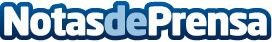 Fujitsu utiliza la IA para reducir el fraude en las cajas de autoservicio del sector RetailLa nueva solución creada conjuntamente junto a la principal cadena europea de supermercados utiliza la Inteligencia Artificial (IA), para verificar los códigos de barras de los artículos en las comprobaciones de auto-escaneo. La solución ayuda a los retailers a reducir las pérdidas sustanciales de las cajas de autoservicio, un paso importante hacia las tiendas sin cajerosDatos de contacto:Prensa FujitsuNota de prensa publicada en: https://www.notasdeprensa.es/fujitsu-utiliza-la-ia-para-reducir-el-fraude Categorias: Nacional Inteligencia Artificial y Robótica E-Commerce Ciberseguridad Consumo http://www.notasdeprensa.es